INDICAÇÃO Nº 1535/2016Sugere ao Poder Executivo Municipal que efetue a limpeza do passeio público em torno de Escola, localizada no Residencial Furlan.Excelentíssimo Senhor Prefeito Municipal, Nos termos do Art. 108 do Regimento Interno desta Casa de Leis, dirijo-me a Vossa Excelência para sugerir que, por intermédio do Setor competente, sejam realizados serviços de Limpeza em torno da Escola Estadual Professor Jorge Calil Assad Sallun, localizada no Residencial Furlan.Justificativa:Moradores próximos à referida escola alegam que, os alunos caminham pela via pública se expondo a riscos desnecessários, pois o passeio público esta completamente intransitavel.Plenário “Dr. Tancredo Neves”, em 01 de março de 2.016.Gustavo Bagnoli-vereador-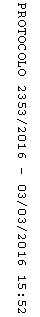 